	PREFEITURA MUNICIPAL DE AREIA BRANCA	Sistema Orçamentário, Financeiro e Contábil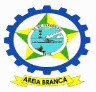 	Relatório Resumido de Execução Orçamentária - Balanço Orçamentário	Exercício: 2021 -   Pág.: 1/1Bimestre: JULHO-AGOSTO/2021LRF, Art. 52, inciso I, alíneas "a" e "b" do inciso II  § 1º - Anexo 1	Iraneide Xavier Cortez Rodrigues Rebouças	Evilazio Santos de Melo	Luérgia de Vaniele de Oliveira Silva	PREFEITA	CONTROLADOR GERAL	SEC. MUN. DE GESTÃO ORÇAMENTARIA E FINANCEIRATop Down Consultoria Ltda.	ReceitasReceitasReceitasPrevisãoInicialPrevisãoInicialPrevisão Atualizada(a)Previsão Atualizada(a)Receitas RealizadasReceitas RealizadasReceitas RealizadasReceitas RealizadasReceitas RealizadasSaldo a Realizar(a-c)Saldo a Realizar(a-c)ReceitasReceitasReceitasPrevisãoInicialPrevisãoInicialPrevisão Atualizada(a)Previsão Atualizada(a)No Bimestre(b)No Bimestre(b)No Bimestre(b)%(b/a)%(b/a)Até Bimestre(c)Até Bimestre(c)Até Bimestre(c)%(c/a)%(c/a)Saldo a Realizar(a-c)Saldo a Realizar(a-c)Receitas CorrentesReceitas CorrentesReceitas Correntes 93.342.300,00 93.342.300,00 93.342.300,00 93.342.300,00 18.329.115,32 18.329.115,32 18.329.115,32 19,64 19,64 69.024.103,59 69.024.103,59 69.024.103,59 73,95 73,95 24.318.196,41 24.318.196,41Impostos, Taxas e Contribuições de MelhoriaImpostos, Taxas e Contribuições de MelhoriaImpostos, Taxas e Contribuições de Melhoria 8.675.000,00 8.675.000,00 8.675.000,00 8.675.000,00 2.059.574,16 2.059.574,16 2.059.574,16 23,74 23,74 7.118.388,08 7.118.388,08 7.118.388,08 82,06 82,06 1.556.611,92 1.556.611,92ImpostosImpostosImpostos 8.312.000,00 8.312.000,00 8.312.000,00 8.312.000,00 2.022.206,15 2.022.206,15 2.022.206,15 24,33 24,33 6.917.772,30 6.917.772,30 6.917.772,30 83,23 83,23 1.394.227,70 1.394.227,70TaxasTaxasTaxas 363.000,00 363.000,00 363.000,00 363.000,00 37.368,01 37.368,01 37.368,01 10,29 10,29 200.615,78 200.615,78 200.615,78 55,27 55,27 162.384,22 162.384,22ContribuiçõesContribuiçõesContribuições 1.100.000,00 1.100.000,00 1.100.000,00 1.100.000,00 289.588,59 289.588,59 289.588,59 26,33 26,33 644.357,14 644.357,14 644.357,14 58,58 58,58 455.642,86 455.642,86Contribuição para o Custeio do Serviço de Iluminação PContribuição para o Custeio do Serviço de Iluminação PContribuição para o Custeio do Serviço de Iluminação P 1.100.000,00 1.100.000,00 1.100.000,00 1.100.000,00 289.588,59 289.588,59 289.588,59 26,33 26,33 644.357,14 644.357,14 644.357,14 58,58 58,58 455.642,86 455.642,86Receita PatrimonialReceita PatrimonialReceita Patrimonial 91.000,00 91.000,00 91.000,00 91.000,00 112.448,15 112.448,15 112.448,15 123,57 123,57 211.500,27 211.500,27 211.500,27 232,42 232,42-120.500,27-120.500,27Valores MobiliáriosValores MobiliáriosValores Mobiliários 88.000,00 88.000,00 88.000,00 88.000,00 112.446,77 112.446,77 112.446,77 127,78 127,78 211.498,89 211.498,89 211.498,89 240,34 240,34-123.498,89-123.498,89Demais Receitas PatrimoniaisDemais Receitas PatrimoniaisDemais Receitas Patrimoniais 3.000,00 3.000,00 3.000,00 3.000,00 1,38 1,38 1,38 0,05 0,05 1,38 1,38 1,38 0,05 0,05 2.998,62 2.998,62Transferências CorrentesTransferências CorrentesTransferências Correntes 83.418.300,00 83.418.300,00 83.418.300,00 83.418.300,00 15.845.428,90 15.845.428,90 15.845.428,90 19,00 19,00 60.197.573,81 60.197.573,81 60.197.573,81 72,16 72,16 23.220.726,19 23.220.726,19Transferências da União e de suas EntidadesTransferências da União e de suas EntidadesTransferências da União e de suas Entidades 46.455.900,00 46.455.900,00 48.605.900,00 48.605.900,00 8.645.137,46 8.645.137,46 8.645.137,46 17,79 17,79 32.472.806,19 32.472.806,19 32.472.806,19 66,81 66,81 16.133.093,81 16.133.093,81Transferências dos Estados e do Distrito Federal e de sTransferências dos Estados e do Distrito Federal e de sTransferências dos Estados e do Distrito Federal e de s 23.448.400,00 23.448.400,00 23.448.400,00 23.448.400,00 4.529.899,64 4.529.899,64 4.529.899,64 19,32 19,32 17.089.402,68 17.089.402,68 17.089.402,68 72,88 72,88 6.358.997,32 6.358.997,32Transferências de Outras Instituições PúblicasTransferências de Outras Instituições PúblicasTransferências de Outras Instituições Públicas 13.514.000,00 13.514.000,00 11.364.000,00 11.364.000,00 2.670.391,80 2.670.391,80 2.670.391,80 23,50 23,50 10.635.364,94 10.635.364,94 10.635.364,94 93,59 93,59 728.635,06 728.635,06Outras Receitas CorrentesOutras Receitas CorrentesOutras Receitas Correntes 58.000,00 58.000,00 58.000,00 58.000,00 22.075,52 22.075,52 22.075,52 38,06 38,06 852.284,29 852.284,29 852.284,29 1.469,46 1.469,46-794.284,29-794.284,29Indenizações, Restituições e RessarcimentosIndenizações, Restituições e RessarcimentosIndenizações, Restituições e Ressarcimentos 53.000,00 53.000,00 53.000,00 53.000,00 22.075,52 22.075,52 22.075,52 41,65 41,65 831.592,94 831.592,94 831.592,94 1.569,04 1.569,04-778.592,94-778.592,94Demais Receitas CorrentesDemais Receitas CorrentesDemais Receitas Correntes 5.000,00 5.000,00 5.000,00 5.000,00 0,00 0,00 0,00 0,00 0,00 20.691,35 20.691,35 20.691,35 413,83 413,83-15.691,35-15.691,35Receitas de CapitalReceitas de CapitalReceitas de Capital 3.875.000,00 3.875.000,00 3.875.000,00 3.875.000,00 377.677,54 377.677,54 377.677,54 9,75 9,75 940.686,08 940.686,08 940.686,08 24,28 24,28 2.934.313,92 2.934.313,92Alienação de BensAlienação de BensAlienação de Bens 15.000,00 15.000,00 15.000,00 15.000,00 0,00 0,00 0,00 0,00 0,00 0,00 0,00 0,00 0,00 0,00 15.000,00 15.000,00Alienação de Bens MóveisAlienação de Bens MóveisAlienação de Bens Móveis 15.000,00 15.000,00 15.000,00 15.000,00 0,00 0,00 0,00 0,00 0,00 0,00 0,00 0,00 0,00 0,00 15.000,00 15.000,00Transferências de CapitalTransferências de CapitalTransferências de Capital 3.860.000,00 3.860.000,00 3.860.000,00 3.860.000,00 377.677,54 377.677,54 377.677,54 9,78 9,78 940.686,08 940.686,08 940.686,08 24,37 24,37 2.919.313,92 2.919.313,92Transferências da União e de suas EntidadesTransferências da União e de suas EntidadesTransferências da União e de suas Entidades 3.560.000,00 3.560.000,00 3.560.000,00 3.560.000,00 278.113,45 278.113,45 278.113,45 7,81 7,81 469.287,58 469.287,58 469.287,58 13,18 13,18 3.090.712,42 3.090.712,42Transferências dos Estados e do Distrito Federal e de sTransferências dos Estados e do Distrito Federal e de sTransferências dos Estados e do Distrito Federal e de s 300.000,00 300.000,00 300.000,00 300.000,00 99.564,09 99.564,09 99.564,09 33,19 33,19 471.398,50 471.398,50 471.398,50 157,13 157,13-171.398,50-171.398,50Total ReceitasTotal ReceitasTotal Receitas 97.217.300,00 97.217.300,00 97.217.300,00 97.217.300,00 18.706.792,86 18.706.792,86 18.706.792,86 19,24 19,24 69.964.789,67 69.964.789,67 69.964.789,67 71,97 71,97 27.252.510,33 27.252.510,33DéficitDéficitDéficit0,000,000,00TotalTotalTotal 78.282.064,54 78.282.064,54 78.282.064,54Saldos de Exercícios AnterioresSaldos de Exercícios AnterioresSaldos de Exercícios Anteriores0,000,000,000,00    Recursos Arrecadados Em Exercícios Anteriores - RPPS    Recursos Arrecadados Em Exercícios Anteriores - RPPS    Recursos Arrecadados Em Exercícios Anteriores - RPPS0,000,000,000,00    Superávit Financeiro Utilizado para Créditos Adicionais    Superávit Financeiro Utilizado para Créditos Adicionais    Superávit Financeiro Utilizado para Créditos Adicionais0,000,000,000,00DespesasDotação Inicial(d)Créditos Adicionais Créditos Adicionais Dotação Atualizada(e)Dotação Atualizada(e)Despesas EmpenhadasDespesas EmpenhadasDespesas EmpenhadasSaldo (g)=(e-f)Saldo (g)=(e-f)Despesas LiquidadasDespesas LiquidadasDespesas LiquidadasSaldo (i)=(e-h)Saldo (i)=(e-h)Despesas Pagas AtéBimestre(j)Despesas Pagas AtéBimestre(j)Inscrição RP Não Processado(k)Inscrição RP Não Processado(k)DespesasDotação Inicial(d)Créditos Adicionais Créditos Adicionais Dotação Atualizada(e)Dotação Atualizada(e)No BimestreNo BimestreAté Bimestre(f)Saldo (g)=(e-f)Saldo (g)=(e-f)No BimestreNo BimestreAté Bimestre(h)Saldo (i)=(e-h)Saldo (i)=(e-h)Despesas Pagas AtéBimestre(j)Despesas Pagas AtéBimestre(j)Inscrição RP Não Processado(k)Inscrição RP Não Processado(k)DESPESAS (EXCETO INTRA-ORÇAMENTÁRIAS) 97.217.300,00 0,00 0,00 97.217.300,00 97.217.300,00 15.741.574,11 15.741.574,11 69.419.777,33 27.797.522,67 27.797.522,67 16.523.226,12 16.523.226,12 61.647.514,80 35.569.785,20 35.569.785,20 60.787.785,26 60.787.785,26 0,00 0,00Despesas Correntes 85.290.300,00 913.000,00 913.000,00 86.203.300,00 86.203.300,00 15.101.114,53 15.101.114,53 65.523.704,63 20.679.595,37 20.679.595,37 15.771.908,89 15.771.908,89 58.626.542,01 27.576.757,99 27.576.757,99 57.832.719,49 57.832.719,49 0,00 0,00PESSOAL E ENCARGOS SOCIAIS 43.857.000,00 211.000,00 211.000,00 44.068.000,00 44.068.000,00 7.738.824,75 7.738.824,75 35.597.918,16 8.470.081,84 8.470.081,84 8.314.043,84 8.314.043,84 34.291.726,87 9.776.273,13 9.776.273,13 33.944.976,91 33.944.976,91 0,00 0,00JUROS E ENCARGOS DA DÍVIDA INTERNA 85.600,00 1.000,00 1.000,00 86.600,00 86.600,00 0,00 0,00 34.286,97 52.313,03 52.313,03 0,00 0,00 25.941,83 60.658,17 60.658,17 25.941,83 25.941,83 0,00 0,00OUTRAS DESPESAS CORRENTES 41.347.700,00 701.000,00 701.000,00 42.048.700,00 42.048.700,00 7.362.289,78 7.362.289,78 29.891.499,50 12.157.200,50 12.157.200,50 7.457.865,05 7.457.865,05 24.308.873,31 17.739.826,69 17.739.826,69 23.861.800,75 23.861.800,75 0,00 0,00Despesas de Capital 11.617.000,00-913.000,00-913.000,00 10.704.000,00 10.704.000,00 640.459,58 640.459,58 3.896.072,70 6.807.927,30 6.807.927,30 751.317,23 751.317,23 3.020.972,79 7.683.027,21 7.683.027,21 2.955.065,77 2.955.065,77 0,00 0,00INVESTIMENTO 10.302.000,00-1.238.000,00-1.238.000,00 9.064.000,00 9.064.000,00 384.298,93 384.298,93 2.807.952,59 6.256.047,41 6.256.047,41 525.015,78 525.015,78 2.104.562,46 6.959.437,54 6.959.437,54 2.038.655,44 2.038.655,44 0,00 0,00INVERSÕES FINANCEIRAS 50.000,00 0,00 0,00 50.000,00 50.000,00 0,00 0,00 0,00 50.000,00 50.000,00 0,00 0,00 0,00 50.000,00 50.000,00 0,00 0,00 0,00 0,00AMORTIZAÇÃO DA DÍVIDA INTERNA 1.265.000,00 325.000,00 325.000,00 1.590.000,00 1.590.000,00 256.160,65 256.160,65 1.088.120,11 501.879,89 501.879,89 226.301,45 226.301,45 916.410,33 673.589,67 673.589,67 916.410,33 916.410,33 0,00 0,00Reserva de Contigência 310.000,00 0,00 0,00 310.000,00 310.000,00 0,00 0,00 0,00 310.000,00 310.000,00 0,00 0,00 0,00 310.000,00 310.000,00 0,00 0,00 0,00 0,00RESERVA DE CONTINGÊNCIA 310.000,00 0,00 0,00 310.000,00 310.000,00 0,00 0,00 0,00 310.000,00 310.000,00 0,00 0,00 0,00 310.000,00 310.000,00 0,00 0,00 0,00 0,00DESPESAS (INTRA-ORÇAMENTÁRIAS) 0,00 0,00Total Despesas 97.217.300,00 0,00 0,00 97.217.300,00 97.217.300,00 15.741.574,11 15.741.574,11 69.419.777,33 27.797.522,67 27.797.522,67 16.523.226,12 16.523.226,12 61.647.514,80 35.569.785,20 35.569.785,20 60.787.785,26 60.787.785,26 0,00 0,00Superavit 8.317.274,87Total 69.964.789,67